AANVRAGERNaam:			Voornaam: 	Straat: …….……………………………………………………………………………………………	Nummer: 	Postcode:………………..Gemeente:…………………………………………………………………………………………………..Telefoon: …………………………………………….		GSM: ………………………………………………………….Fax: ………………………………………………….		e-mail: …………………………………………………..….…FACTURATIEGEGEVENS (indien deze afwijken van de aanvrager)Naam: ………………………………………………………………………………………………………………..…………………..Straat:……….……………………………………………………………………………………………   Nummer: 	Postcode:………………..Gemeente:…………………………………………………………………………………………………..Telefoon: …………………………………………….		GSM: ………………………………………..…………….….Fax: ………………………………………………….		e-mail: ………………………………………………..………PLAATS, PERIODE EN KENMERKEN VAN DE INSTALLATIEAdres en/of coördinatenStraat:……….……………………………………………………………………………………………   Nummer: 	Postcode:………………..Gemeente:…………………………………………………………………………………………………..Coördinaten:………………………………………………………………………………………………….PERIODE: van…………/……….……/……….….……tot………..…/……..……/………….…..UUR (UREN): …………………………………………………….. LASER*	* Kruis één vakje aan ZOEKLICHT (SKY TRACER)*BIJLAGE (VERPLICHT BIJ TE VOEGEN): Technische beschrijving van de installatie.AANGEVRAAGD OP: …………/…………/………………HANDTEKENING VAN DE AANVRAGER: ....................................................................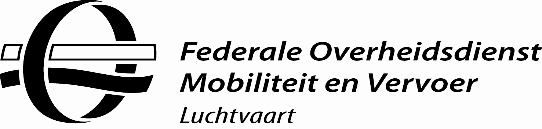 Aanvraagformulier indienen bij hetDirectoraat-generaal LuchtvaartDirectie Luchtruim, Luchthavens en SupervisieLuchthavensCity AtriumVooruitgangstraat 56 – 1210 Brussel: 02/277 43 11BCAA.Airports@mobilit.fgov.beAanvraagformulier indienen bij hetDirectoraat-generaal LuchtvaartDirectie Luchtruim, Luchthavens en SupervisieLuchthavensCity AtriumVooruitgangstraat 56 – 1210 Brussel: 02/277 43 11BCAA.Airports@mobilit.fgov.beDIRECTORAAT-GENERAAL LUCHTVAARTPLAATSEN VAN EEN LASER OF ZOEKLICHTToelatingsaanvraagDIRECTORAAT-GENERAAL LUCHTVAARTPLAATSEN VAN EEN LASER OF ZOEKLICHTToelatingsaanvraag   BTW-nummer*: ………………………………………………….……..* Kruis één vakje aan   Ondernemingsnummer*: ………………………………………………….……..* Kruis één vakje aan   Rijksregisternummer*: ………………………………………………….……..* Kruis één vakje aan BTW-nummer*: ……………………………………….……………..….* Kruis één vakje aan Ondernemingsnummer*: ……………………………………….……………..….* Kruis één vakje aan Rijksregisternummer*: ……………………………………….……………..….* Kruis één vakje aan